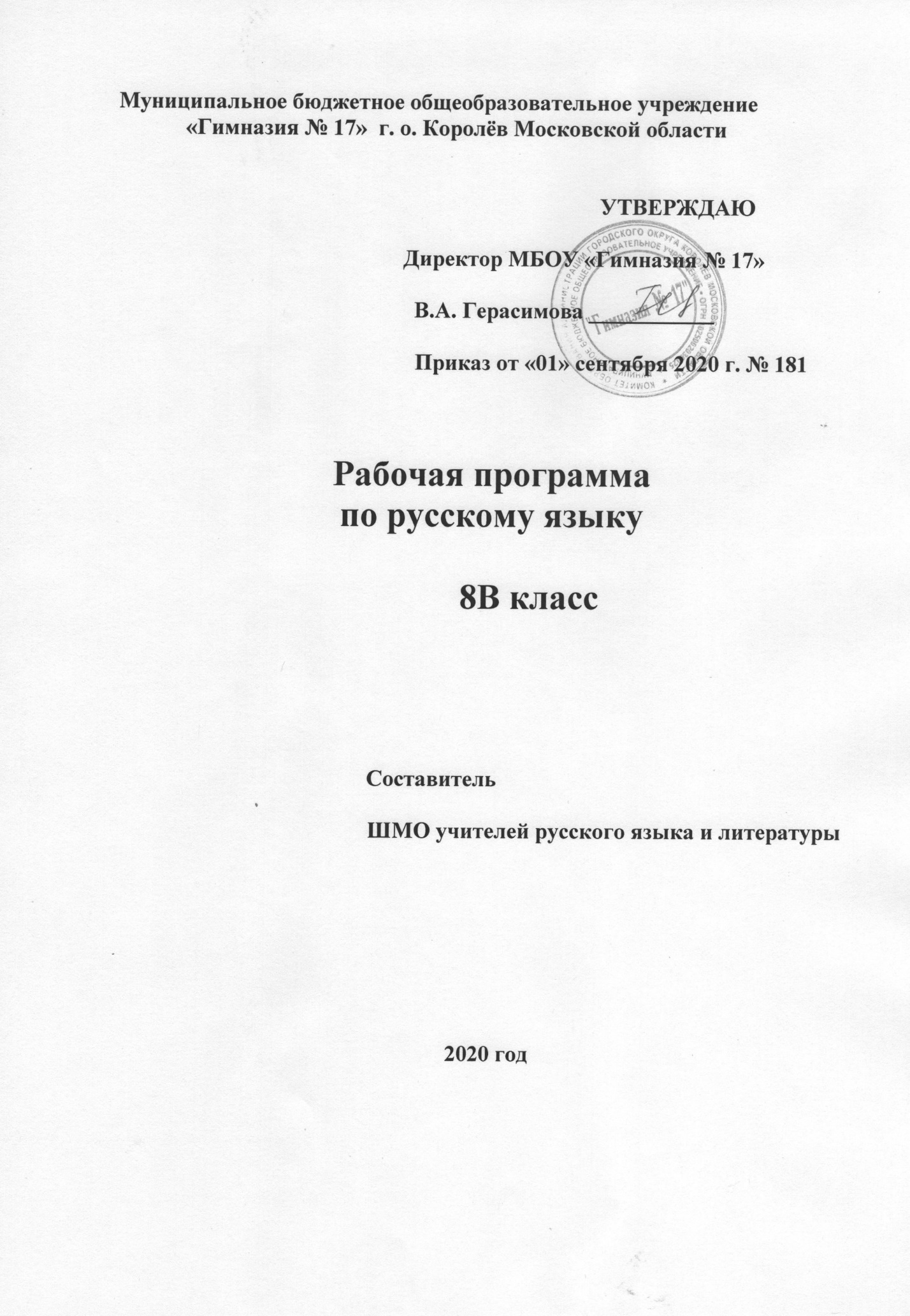 I. Пояснительная записка.Рабочая программа по русскому языку для 8В класса разработана на основе Федерального государственного образовательного стандарта основного общего образования (приказ Министерства образования и науки РФ от 17.12.2010 г. № 1897), Основной образовательной программы основного общего образования МБОУ «Гимназия № 17», Примерной программы основного общего образования по русскому языку (базовый уровень) и авторской программы М.Т.Баранова, Т.А. Ладыженской и Н.М. Шанского (Русский язык. М.: Просвещение, 2014).Учебник: Т.А.Ладыженской, М.Т. Баранова, Л.А.Тростенцовой и др. (Москва: «Просвещение», 2014 г.). Программа рассчитана на 123 часа (из расчета 3,5 учебных часа в неделю).II. Планируемые результаты освоения учебного предмета (курса)Личностные результаты:У учащихся будут сформированы:понимание русского языка как одной из основных национально-культурных ценностей русского народа; определявющей роли родного языка в развитии интеллектуальных, творческих способностей и моральных качеств личности; его значения в процессе получения школьного образования;осознание эстетической ценности русского языка; уважительное отношение к родному языку, гордость за него; потребность сохранить чистоту русского языка как явления национальной культуры; стремление к речевому самосовершенствованию.Учащиеся получат возможность научиться:- освоению объёма словарного запаса и усвоенных грамматических средств для свободного выражения мыслей и чувств в процессе речевого общения; способности к самооценке на основе наблюдения за собственной речью.Метапредметные результаты:Учащиеся научатся:владению всеми видами речевой деятельности:адекватному пониманию информации устного и письменного сообщения;владению разными видами чтения;адекватному восприятию на слух текстов разных стилей и жанров;Учащиеся получат возможность научиться:извлекать информацию из различных источников, включая средства массовой информации, компакт-диски учебного назначения, ресурсы Интернета; свободно пользоваться словарями различных типов, справочной литературой;овладевать приёмами отбора и систематизации материала на определённую тему; умением вести самостоятельный поиск информации, её анализ и отбор;сопоставлять и сравнивать речевые высказывания с точки зрения их содержания, стилистических особенностей и использованных языковых средств;определять цели предстоящей учебной деятельности (индивидуальной и коллективной), последовательность действий, оценивать достигнутые результаты и адекватно формулировать их в устной и письменной форме;воспроизводить прослушанный или прочитанный текст с разной степенью свёрнутости;создавать устные и письменные тексты разных типов, стилей речи и жанров с учётом замысла, адресата и ситуации общения;свободно, правильно излагать свои мысли в устной и письменной форме;овладеть различными видами монолога и диалога;соблюдать в практике речевого общения основные орфоэпические, лексические, грамматические, стилистические нормы современного русского литературного языка; соблюдать основные правила орфографии и пунктуации в процессе письменного общения;участвовать в речевом общении, соблюдая нормы речевого этикета;оценивать свою речь с точки зрения её содержания, языкового оформления; находить грамматические и речевые ошибки, недочёты, исправлять их; совершенствовать и редактировать собственные тексты;выступать перед аудиторией сверстников с небольшими сообщениями, докладами;2) применять приобретённые знания, умения и навыки в повседневной жизни; использовать родной язык как средство получения знаний по другим учебным предметам, применять полученные знания, умения и навыки анализа языковых явлений на межпредметном уровне (на уроках иностранного языка, литературы и др.);3) коммуникативно целесообразно взаимодействовать с окружающими людьми в процессе речевого общения, совместного выполнения какой-либо задачи, участия в спорах, обсуждениях; овладевать национально-культурными нормами речевого поведения в различных ситуациях формального и неформального межличностного и межкультурного общения.Предметные результаты:Учащиеся научатся на базовом уровне:представлению об основных функциях языка, о роли русского языка как национального языка русского народа, как государственного языка Российской Федерации и языка межнационального общения, о связи языка и культуры народа, о роли родного языка в жизни человека и общества;пониманию места родного языка в системе гуманитарных наук и его роли в образовании в целом;усвоению основ научных знаний о родном языке; пониманию взаимосвязи его уровней и единиц;Учащиеся получат возможность научиться:- осваивать базовые понятия лингвистики: лингвистика и её основные разделы; язык и речь, речевое общение, речь устная и письменная; монолог, диалог и их виды; ситуация речевого общения; разговорная речь, научный, публицистический, официально-деловой стили, язык художественной литературы; жанры научного, публицистического, официально-делового стилей и разговорной речи; функционально-смысловые типы речи (повествование, описание, рассуждение); текст, типы текста; основные единицы языка, их признаки и особенности употребления в речи;- овладевать основными стилистическими ресурсами лексики и фразеологии русского языка, основными нормами русского литературного языка (орфоэпическими, лексическими, грамматическими, орфографическими, пунктуационными), нормами речевого этикета; использование их в своей речевой практике при создании устных и письменных высказываний;- опознавать и анализировать основные единицы языка, грамматические категорий языка, уместно употреблять языковые единицы адекватно ситуации речевого общения;- проводить различные виды анализа слова (фонетического, морфемного, словообразовательного, лексического, морфологического), синтаксического анализа словосочетания и предложения, многоаспектного анализа текста с точки зрения его основных признаков и структуры, принадлежности к определённым функциональным разновидностям языка, особенностей языкового оформления, использования выразительных средств языка;- понимать коммуникативно-эстетические возможности лексической и грамматической синонимии и использовать их в собственной речевой практике;- осознавать эстетическую функцию родного языка, способность оценивать эстетическую сторону речевого высказывания при анализе текстов художественной литературы.III. Содержание учебного предмета.Русский язык в современном мире.Русский язык – язык великого русского народа и один из богатых языков мира, поэтому русский язык функционирует как язык межнационального общения и один из мировых языков.Основные термины по разделу:Основные разделы языка, основные языковые единицы.Повторение изученного в V–VII классах Функции знаков препинания в простых и сложных предложениях: завершение, разделение, выделение; распределение знаков препинания на группы по их функциям; синтаксические условия употребления знаков препинания.Виды предложений по количеству описанных ситуаций, фрагментов действительности (простые и сложные); средства связи простых предложений в сложные: союзные средства и интонация (союзные) или интонация (бессоюзные);виды сложных союзных предложений (сложносочиненные и сложноподчиненные) в зависимости от средства связи: сочинительного или подчинительного союзного средства;условия выбора И и Я в суффиксах полных и кратких прилагательных, причастий, наречий; синтаксическую роль наречий (обстоятельство), кратких прилагательных, причастий, категории состояния (сказуемое);условия выбора слитного и раздельного написания частицы НЕ с разными частями речи: глаголами, краткими причастиями, деепричастиями, прилагательными (относительными и притяжательными), числительными.Основные термины по разделу:Простые и сложные предложения. Знаки препинания. Графическая схема предложения. Орфограмма.Синтаксис, пунктуация, культура речи Основные единицы синтаксиса. Текст как единица синтаксиса. Предложение как единица синтаксиса.Основные признаки синтаксических единиц;функции основных синтаксических единиц: номинативная (словосочетание) и коммуникативная (предложение и текст);предложение – одна из основных единиц синтаксиса, выполняющая коммуникативную функцию и характеризующаяся смысловой и интонационной законченностью;соотнесенность с ситуацией, фрагментом действительности – особое свойство предложения.Основные термины по разделу:Синтаксис, пунктуация, функции знаков препинанияСловосочетание Повторение пройденного о словосочетании в V классе. Связь слов в словосочетании; согласование, управление, примыкание. Виды словосочетаний по морфологическим свойствам главного слова (глагольные, именные, наречные).Порядок устного и письменного разбора словосочетания.Основные термины по разделу:Словосочетание, типы словосочетаний.Словосочетание, виды синтаксических связей (сочинительная и подчинительная), синтаксический разбор словосочетаний.Простое предложение Повторение пройденного о предложении. Грамматическая (предикативная) основа предложения.Особенности связи подлежащего и сказуемого. Порядок слов в предложении. Интонация простого предложения. Логическое ударение.Умение выделять с помощью логического ударения и порядка слов наиболее важное слово в предложении, выразительно читать предложения.Описание архитектурных памятников как вид текста; структура текста, его языковые особенности.виды предложений по наличию главных членов: двусоставные и односоставные;грамматическая (предикативная) основа предложения выражает его основное значение и отражает ситуацию, фрагмент действительности как реальный или как нереальный: возможный, желательный;в русском языке порядок слов и логическое ударение помогают выделить наиболее важное слово в предложении;основные элементы интонации – повышение и понижение высоты тона и паузы – и графические способы их обозначения.Основные термины по разделу:Предложение, грамматическая основа, предложения простые и сложные.Предложения повествовательные, побудительные, вопросительные; восклицательные – невосклицательные, утвердительные – отрицательные.Простые двусоставные предложенияГлавные члены предложения Способы выражения подлежащего. Повторение изученного о сказуемом. Составное глагольное сказуемое. Составное именное сказуемое. Тире между подлежащим и сказуемым.Синтаксические синонимы главных членов предложения, их текстообразующая роль. Умение интонационно правильно произносить предложения с отсутствующей связкой; согласовывать глагол-сказуемое с подлежащим, выраженным словосочетанием.Умение пользоваться в речи синонимическими вариантами выражения подлежащего и сказуемого.Основные термины по разделу: Двусоставные предложения: подлежащее, сказуемое; односоставные предложения.Второстепенные члены предложения Повторение изученного о второстепенных членах предложения. Прямое и косвенное дополнение (ознакомление). Несогласованное определение. Приложение как разновидность определения; знаки препинания при приложении. Виды обстоятельств по значению (времени, места, причины, цели, образа действия, условия, уступительное).Сравнительный оборот; знаки препинания при нем.Умение использовать в речи согласованные и несогласованные определения как синонимы.Виды второстепенных членов предложения по характеру значения и синтаксической роли в предложении: дополнение, определение, обстоятельство;виды дополнений: прямые и косвенные;способы выражения прямого дополнения;виды определений в зависимости от характера связи с определяемым словом: согласованное и несогласованное;способы выражения согласованных и несогласованных определений;способы выражения приложения;правила постановки дефиса при приложении;правило согласования имен собственных, выступающих в роли приложения, с определяемым словом;обстоятельство, способы его выражения;виды обстоятельств по значению (места, времени, образа действия, причины, цели, условия, уступки);порядок устного и письменного синтаксического разбора двусоставного предложенияОсновные термины по разделу:Второстепенные члены предложения: определения, приложения, дополнения, обстоятельства.Простые односоставные предложения Группы односоставных предложений. Односоставные предложения с главным членом сказуемым (определенно-личные, не определенно-личные, безличные) и подлежащим (назывные).Синонимия односоставных и двусоставных предложений, их текстообразующая роль.Грамматическая основа односоставного предложения состоит из его главного члена, который нельзя назвать ни подлежащим, ни сказуемым;способы выражения главного члена односоставного предложения;виды односоставных предложений по наличию второстепенных членов (распространенные/нераспространенные);назывное (номинативное) предложение, способы выражения его главного члена;текстообразующую роль назывных предложений (зачин: лаконично вводит читателя в обстановку событий; ремарка и пр.);определенно-личное предложение, способы выражения его главного члена;текстообразующую роль определенно-личных предложений (обобщение жизненного опыта в пословицах и поговорках);безличное предложение, способы выражения его главного члена;функции безличных предложений в речи (описание состояния человека или природы, побуждение к действию)порядок проведения устного и письменного синтаксического разбора односоставного предложенияОсновные термины по разделу:Предложение, простое предложение, осложненное предложение.Неполное предложение Понятие о неполных предложениях.Неполные предложения в диалоге и в сложном предложении.Простое осложненное предложениеПростое осложненное предложение. Способы осложнения предложения.Основные термины по разделу:Предложение, простое предложение, осложненное предложение.Однородные члены предложения  Однородные члены предложения, связанные союзами (соединительными, противительными, разделительными) и интонацией. Однородные и неоднородные определение Ряды однородных членов предложения. Разделительные знаки препинания между однородными членами. Обобщающие слова при однородных членах. Двоеточие и тире при обобщающих словах в предложениях.Вариативность постановки знаков препинания.Умение интонационно правильно произносить предложения с обобщающими словами при однородных членах.Основные термины по разделу:Предложение, однородные члены предложения.Однородные члены предложения: однородные и неоднородные определения.Однородные члены предложения: однородные и неоднородные приложения.Однородные члены предложения, сочинительные союзы, группы сочинительных союзов.Обобщающие слова, однородные члены предложения.Обособленные члены предложения Понятие об обособлении. Обособленные определения и обособленные приложения. Обособленные обстоятельства. Уточнение как вид обособленного члена предложения. Выделительные знаки препинания при обособленных второстепенных и уточняющих членах предложения.Синтаксические синонимы обособленных членов предложения, их текстообразующая роль.Основные термины по разделу:Обособление, функции знаков препинания. Обособление определения.Обособленные члены предложения: обособленные приложения.Обособленные члены предложения: обособленные обстоятельства.Обособленные члены предложения: обособленные дополнения.ОбращениеРаспространенное обращение. Выделительные знаки препинания при обращениях.Текстообразующая роль обращений.Умение интонационно правильно произносить предложения с обращениямиОсновные термины по разделу:Обращения, знаки препинания при обращениях.Вводные и вставные конструкцииВводные слова. Вводные предложения. Вставные конструкции. Междометия в предложении. Выделительные знаки препинания при вводных словах и предложениях, при междометиях. Одиночные и парные знаки препинания.Текстообразующая роль вводных слов и междометий.Основные термины по разделу:Вводные слова, группы вводных слов по значению, вставные конструкции.Междометия, вопросительно-восклицательные, утвердительные и отрицательные слова.Публицистический стиль, признаки стиля, жанры публицистического стиля.Функции знаков препинания, сочетание знаков препинания.Функции знаков препинания, факультативные знаки препинания: вариативные, альтернативные, собственно факультативные.Авторская пунктуация.
Чужая речь Способы передачи чужой речи.Слова автора внутри прямой речи. Разделительные и выделительные знаки препинания в предложениях с прямой речью. Косвенная речь. Цитата. Знаки препинания при цитировании.Синтаксические синонимы предложений с прямой речью, их текстообразующая роль.Основные термины по разделу:Способы передачи чужой речи: прямая речь, косвенная речь. Несобственно-прямая речь и слова автора.Диалог, реплики диалога. Цитата, способы оформления цитат.
Повторение и систематизация изученного в VIII классеВзаимосвязь синтаксиса и морфологии;                                                                                                первичные и вторичные синтаксические функции различных частей речи; взаимосвязь синтаксиса и пунктуации;                                                                                                                              взаимосвязь синтаксиса и культуры речи; взаимосвязь синтаксиса и орфографии.IV. Календарно – тематическое планирование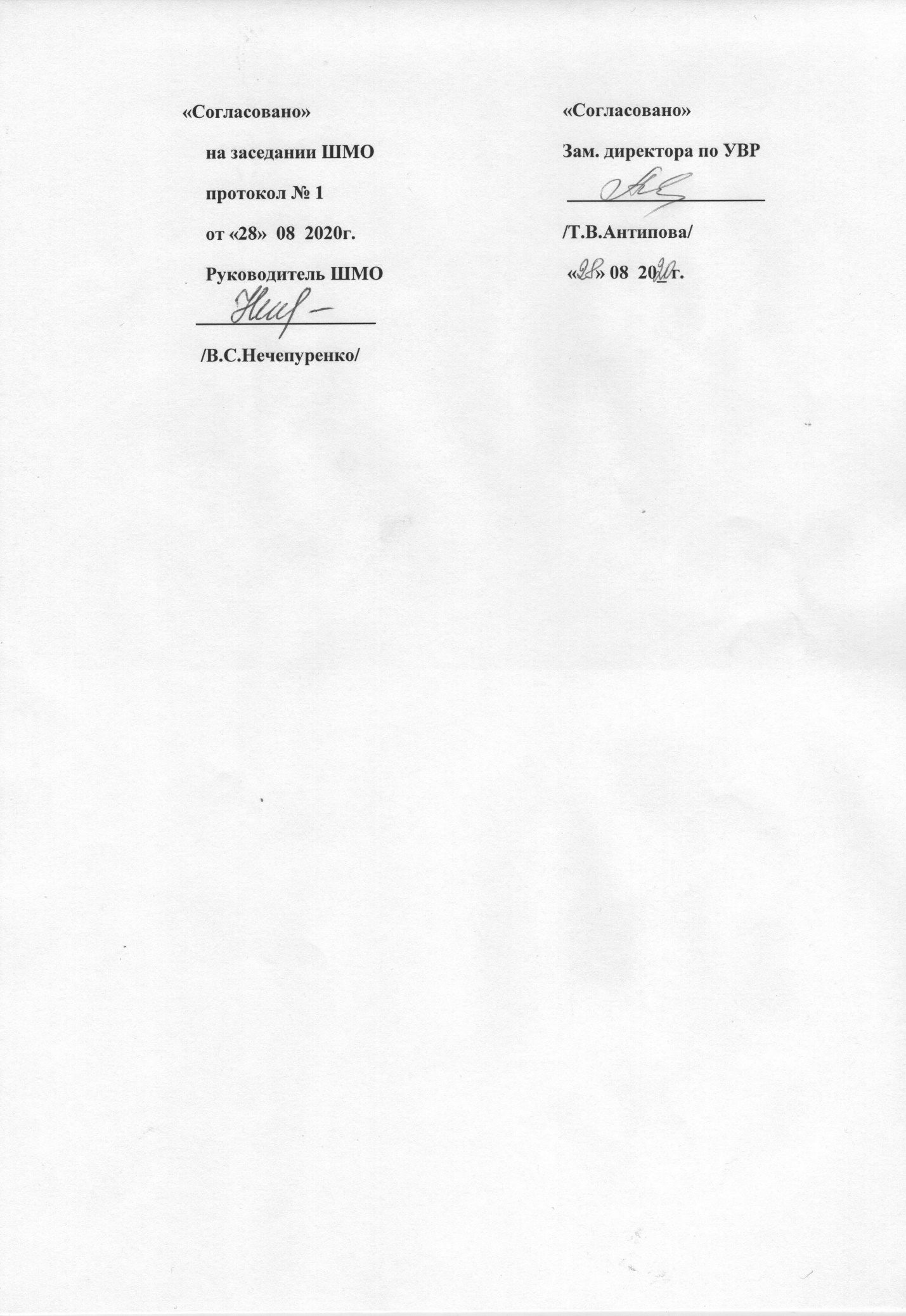 №Тема урокаКоличество часовПланируемая датаФактическая датаРусский язык в современном мире.  1 чРусский язык в современном мире.  1 ч 1Русский язык в современном мире. 1Повторение изученного в V – VII классах.                  
                                                                     9 чПовторение изученного в V – VII классах.                  
                                                                     9 ч 2Пунктуация и орфография (§ 1). Знаки препинания: знаки завершения, разделения, выделения (§ 2) 1 3Знаки препинания в сложном предложении (§ 3) 1 4Буквы Н и НН в суффиксах прилага-тельных, причастий и наречий (§ 4) 1 5Подготовка к изложению с грамматическим заданием (упр.26) 1 6Изложение с грамматическим заданием (упр.26) 1 7Слитное и раздельное написание НЕ с разными частями речи  (§ 5) 1 8Трудные случаи слитного и раздельного написания  НЕ 1 9 Основные единицы синтаксиса (§ 6) 1 10Контрольная работа № 1 (Входной контроль) 1Синтаксис. Пунктуация. Культура речи.Единицы синтаксиса. Словосочетание. 6чСинтаксис. Пунктуация. Культура речи.Единицы синтаксиса. Словосочетание. 6ч 11Анализ контрольной работы.  Работа над ошибками. Текст как единица синтаксиса (§ 7). 1 12Предложение как единица синтаксиса (§ 8) 1 13Словосочетание как единица синтак-сиса (§ 9). Виды словосочетаний (§ 10) 1 14Синтаксические связи в словосочетаниях (§ 11). 1 15Синтаксические связи в словосочета-ниях (§ 11). Синтаксический разбор словосочетаний (§ 12) 1 16Трудные случаи определения грам-матической связи в словосочетании 1Простое предложение. 3чПростое предложение. 3ч 17Грамматическая основа предложения (§ 13) 1 18Порядок слов в предложении (§ 14). Интонация (§ 15) 1 19Описание памятника культуры(§ 16) 1Двусоставные предложения. Главные члены предложения. 9 чДвусоставные предложения. Главные члены предложения. 9 ч 20Подлежащее (§ 17). Сказуемое (§ 18) 1 21Простое глагольное сказуемое (§ 19) 1 22Составное глагольное сказуемое (§ 20) 1 23Составное глагольное сказуемое (§ 20) 1 24Составное именное сказуемое (§ 21) 1 25Составное именное сказуемое (§ 21) 1 26Тире между подлежащим и сказуемым (§ 22) 1 27Трудные случаи постановки тире меж-ду подлежащим и сказуемым. 1 28Контрольная работа № 2 (диктант с грамматическим заданием) 1Второстепенные члены предложения.  12чВторостепенные члены предложения.  12ч 29Анализ диктанта. Работа над ошибками. Роль второстепенных членов в предложении (§ 23). Дополнение. Прямое и косвенное дополнение (§ 24) 1 30Прямое и косвенное дополнение (§ 24) 1 31Определение. Согласованное и несогласованное определение (§ 25) 1 32Согласованное и несогласованное определение (§ 25) 1 33Основные способы сжатия текста (упр. 128) 1 34Приложение. Знаки препинания при нем (§ 26) 1 35Приложение. Знаки препинания при нем (§ 26) 1 36Обстоятельство (§ 27) 1 37Синтаксический разбор двусоставного предложения (§ 28) 1 38Характеристика человека (§ 29) 1 39Повторение. Подготовка к диктанту 1 40Диктант с грамматическим заданием 1Односоставные предложения. Неполные предложения. 13 чОдносоставные предложения. Неполные предложения. 13 ч 41Анализ диктанта. Работа над ошибками. Главный член односоставного предложения (§ 30) 1 42Определенно-личные предложения (§ 32) 1 43Неопределенно-личные предложения (§ 33) 1 44Инструкция (§ 34) 1 45Обобщенно-личные предложения 1 46Безличные предложения (§ 35) 1 47Использование односоставных предложений в художественной литературе. 1 48Неполные предложения (§ 37) 1 49Неполные предложения (§ 37) 1 50Синтаксический разбор односоставного предложения (§ 38) 1 51Рассуждение (§ 36) 1 52Обобщение и систематизация мате-риала по односоставным и неполным предложениям. Подготовка к диктанту. 1 53Диктант по теме «Односоставные и неполные предложения» 1Простое осложненное предложение. Однородные члены предложения.       11 чПростое осложненное предложение. Однородные члены предложения.       11 ч 54Анализ диктанта. Работа над ошибками. Понятие об осложненном предложении (§ 39) Однородные члены предложения. (§ 40) 1 55Однородные члены, связанные только перечислительной интонацией, и пунктуация при них 1 56Однородные и неоднородные определения (§ 42) 1 57Трудные случаи различения однородных и неоднородных определений. 1 58Однородные члены, связанные сочинительными союзами, и пунктуация при них (§ 43) 1 59Обобщающие слова при однородных членах предложения и знаки препинания при них (§ 44) 1 60Обобщающие слова при однородных членах предложения и знаки препинания при них (§ 44) 1 61Синтаксический разбор предложения с однородными членами (§ 45) Пунктуационный разбор предложения с однородными членами (§ 46) 1 62Повторение по теме "Однородные члены предложения" 1 63Контрольный диктант № 3 с грамматическим заданием 1 64Анализ диктанта. Работа над ошибками Работа с тестовой частью экзаменационных материалов 1Обособленные члены предложения.     25 чОбособленные члены предложения.     25 ч 65Понятие об обособлении (§ 47) 1 66Обособленные определения. Выделительные знаки при них (§ 48) 1 67Обособленные определения. (Обособ-ление согласованных распространён-ных определений, определений с обстоятельственным оттенком значения).  Выделительные знаки при них (§ 48) 1 68Обособление несогласованных определений.  1 69Рассуждение на дискуссионную тему (§ 49) 1 70Работа с тестовой частью экзаменационных материалов 1 71Проверочная работа по теме "Обособленные определения" 1 72Обособленные приложения. Выделительные знаки при них (§ 50) 1 73Обособленные приложения. Выделительные знаки при них (§ 50)  1 74Проверочная работа по теме "Обособленные приложения» 1 75Обособленные определения и приложения. Подготовка к диктанту 1 76Диктант с грамматическим заданием 1 77Анализ диктанта. Работа над ошибками. Обособленные обстоятельства, выраженные деепричастным оборотом и одиночным деепричастием. Выделительные знаки при них (§ 51) 1 78Обособленные обстоятельства. Выде-лительные знаки при них (§ 51) Срав-нительный оборот. Отсутствие или наличие запятой перед союзом КАК 1 79Обособление обстоятельств, выражен-ных существительными с предлогами 1 80Сжатое изложение 1 81Работа с тестовой частью экзаменационных материалов 1 82Обособленные уточняющие члены предложения. Выделительные знаки при них  (§ 52) 1 83Обособленные уточняющие члены предложения, присоединяемые при помощи союзов и других слов. 1 84Обособление дополнений с предлогами 1 85Контрольное сжатое изложение  1 86Синтаксический разбор предложения с обособленными членами (§ 53).  1 87Пунктуационный разбор предложения с обособленными членами (§ 54). 1 88Повторение по теме «Обособленные и уточняющие члены предложения» 1 89Контрольный диктант № 4 по теме «Обособленные члены предложения». 1Слова, грамматически не связанные с членами предложения                   13 ч  Слова, грамматически не связанные с членами предложения                   13 ч   90Анализ диктанта. Работа над ошибками. Назначение обращения. Распространенные обращения. Выделительные знаки препинания при обращении (§§ 55 – 57) 1 91Употребление обращений. Составление делового письма. 1 92Вводные конструкции (§ 59). Группы вводных слов и вводных сочетаний слов по значению 1 93Выделительные знаки препинания при вводных словах, вводных сочетаниях слов и вводных предложениях 1 94Знаки препинания при вводных сло-вах, словосочетаниях и предложениях 1 95Вставные слова, словосочетания и предложения 1 96Знаки препинания при вставных словах, словосочетаниях и предложениях 1 97Публичное выступление 1 98Междометия в предложении 1 99Междометия в предложении и их отличие от частиц 1 100Синтаксический и пунктуационный разбор предложений со словами, словосочетаниями и предложениями, грамматически не связанными с членами предложения (§ 64) 1 101Повторение по теме «Слова, грамма-тически не связанные с членами предложения». Подготовка к диктанту 1 102Диктант с грамматическим заданием 1Чужая речь.                                  12 чЧужая речь.                                  12 ч 103Анализ диктанта. Работа над ошибками. Понятие о чужой речи (§§ 65, 66). Прямая и косвенная речь (§ 67). 1 104Косвенная речь (§ 68) 1 105Прямая речь (§ 69) 1 106Знаки препинания при прямой речи 1 107Диалог (§ 70) 1 108Рассказ (§ 71) 1 109Цитата (§ 72) 1 110Знаки препинания при цитировании 1 111Способы введения цитаты в текст 1 112Синтаксический и пунктуационный разбор предложений с чужой речью.  1 113Повторение по теме 1 114Диктант с грамматическим заданием 1Повторение и систематизация изученного в 8 классе.                                            9 чПовторение и систематизация изученного в 8 классе.                                            9 ч 115Анализ диктанта. Работа над ошиб-ками. Синтаксис и морфология (§73) 1 116Синтаксис и пунктуация (§ 74) 1 117Подготовка к изложению (упр. 443) 1 118Изложение (упр. 443) 1 119Синтаксис и культура речи (§ 75) 1 120Синтаксис и орфография (§ 76) 1 121Итоговая контрольная работа № 5 1 122Анализ контрольной работы. Орфографический и пунктуационный практикум. 1 123Орфографический и пунктуационный практикум 1